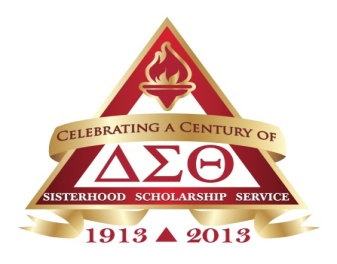 To:  President, Executive Board, and Members of Augusta Alumnae Chapter of Delta Sigma Theta Sorority, Inc.The Nominating Committee has completed it’s task of providing a slate of candidates for the 2015-2017 Sororal year in according with the current policies and procedures.  The following slate of candidates is presented for your consideration:Respectively Submitted,Rita Stubblefield, Chair Nominating CommitteeMadine CummingsPamela GordonMaggie HillDianne MartinPresidentKim Gaines1st Vice PresidentKay GreshamLurelia Hardy2nd Vice PresidentSonya WeaverRecording SecretaryBrooke JohnsonAssistant Recording  SecretaryShonda MurrellCorresponding SecretaryTracy HarmonAssistant Corresponding SecretaryRenetta DuboseIcyphine WelcherFinancial SecretaryKirshanna WelcherAssistant Financial SecretaryKathy MaddoxTreasurerShavena JamiersonAssistant TreasurerKaren AbronChair Internal AuditAudrey AlleyneChair Nominating CommitteeJuanita BurneyNominating Committee (4 members)Yolanda Martin DanforthEbony HicksDebra Lyons LloydAlethia McCormickNitika Smith